В соответствии с Федеральными законами от 25.12.2008 №273-ФЗ 
«О противодействии коррупции», от 02.03.2007 № 25-ФЗ «О муниципальной службе в Российской Федерации», Уставом Козловского муниципального округа Чувашской Республики администрация Козловского муниципального округа постановляет:1. Утвердить прилагаемый Порядок применения представителем нанимателя (работодателем) взысканий, предусмотренных статьями 14.1, 15 и 27 Федерального закона от 02.03.2007 № 25-ФЗ «О муниципальной службе в Российской Федерации».2. Признать утратившими силу:постановление администрации Козловского района Чувашской Республики от 
22.01.2013 № 33 «Об утверждении Положения о порядке применения взысканий за несоблюдение ограничений и запретов, требований о предотвращении или об урегулировании конфликта интересов и неисполнение обязанностей, установленных в целях противодействия коррупции в администрации Козловского района Чувашской Республики, а также увольнения в связи с утратой доверия»;постановление администрации Козловского района Чувашской Республики от 
31.08. 2018 № 448 «О внесении изменений в постановление администрации Козловского района от 22.01.2013 № 33 «Об утверждении Положения о порядке применения взысканий за несоблюдение ограничений и запретов, требований о предотвращении или об урегулировании конфликта интересов и неисполнение обязанностей, установленных в целях противодействия коррупции в администрации Козловского района Чувашской Республики, а также увольнения в связи с утратой доверия»;постановление администрации Козловского района Чувашской Республики от 
16.04.2020 № 172 «О внесении изменений в постановление администрации Козловского района Чувашской Республики от 22.01.2013 № 33»;постановление администрации Козловского района Чувашской Республики от 29.06.2016 №254 «Об утверждении Порядка применения к муниципальным служащим взысканий за несоблюдение ограничений и запретов, требований о предотвращении или об урегулировании конфликта интересов и неисполнение обязанностей, установленных в целях противодействия коррупции администрации Козловского района»;постановление администрации Козловского района Чувашской Республики от 
16.04. 2020 № 171 «О внесении изменений в постановление администрации Козловского района Чувашской Республики от 29.06.2016 №254»;постановление администрации Козловского района Чувашской Республики от 
21.10. 2022 № 554 «О внесении изменений в постановление администрации Козловского района Чувашской Республики от 29.06.2016 № 254 «Об утверждении Порядка применения к муниципальным служащим взысканий за несоблюдение ограничений и запретов, требований о предотвращении или об урегулировании конфликта интересов и неисполнение обязанностей, установленных в целях противодействия коррупции администрации Козловского района»;постановление администрации Андреево-Базарского сельского поселения  Козловского района Чувашской Республики от 30.06.2016 №126 «Об утверждении Порядка применения к муниципальным служащим взысканий за несоблюдение ограничений и запретов, требований о предотвращении или об урегулировании конфликта интересов и неисполнение обязанностей, установленных в целях противодействия коррупции администрации Андреево-Базарского сельского поселения Козловского района»;постановление администрации Андреево-Базарского сельского поселения Козловского района Чувашской Республики от 15.04. 2020 № 22 «О внесении изменений в постановление администрации Андреево-Базарского сельского поселения Козловского района Чувашской Республики от 30.06.2016 №126 «Об утверждении Порядка применения к муниципальным служащим взысканий за несоблюдение ограничений и запретов, требований о предотвращении или об урегулировании конфликта интересов и неисполнение обязанностей, установленных в целях противодействия коррупции администрации Андреево-Базарского сельского поселения Козловского района»»;постановление администрации Аттиковского сельского поселения Козловского района Чувашской Республики от 30.06.2016 №52 «Об утверждении Порядка применения к муниципальным служащим взысканий за несоблюдение ограничений и запретов, требований о предотвращении или об урегулировании конфликта интересов и неисполнение обязанностей, установленных в целях противодействия коррупции администрации Козловского района»;постановление администрации Аттиковского сельского поселения Козловского района Чувашской Республики от 08.10.2018 №34 «О внесении изменений в постановление администрации Аттиковского сельского поселения Козловского района Чувашской Республики от 30.06.2016 №52»;постановление администрации Аттиковского сельского поселения Козловского района Чувашской Республики от 13.04.2020 №7 «О внесении изменений в постановление администрации Аттиковского сельского поселения Козловского района Чувашской Республики от 30.06.2016 №52»;постановление администрации Аттиковского сельского поселения Козловского района Чувашской Республики от 19.11.2020 №68 «О внесении изменений в постановление администрации Аттиковского сельского поселения Козловского района Чувашской Республики от 30.06.2016 №52»;постановление администрации Байгуловского сельского поселения Козловского района Чувашской Республики от 29.06.2016 № 47 «Об утверждении Порядка применения к муниципальным служащим взысканий за несоблюдение ограничений и запретов, требований о предотвращении или об урегулировании конфликта интересов и неисполнение обязанностей, установленных в целях противодействия коррупции администрации Байгуловского сельского поселения Козловского района»;постановление администрации Байгуловского сельского поселения Козловского района Чувашской Республики от 29.10.2018 №37 «О внесении изменений в постановление администрации Козловского района Чувашской Республики от 
29.06.2016 № 47»;постановление администрации Байгуловского сельского поселения Козловского района Чувашской Республики от 15.04.2020 № 8 «О внесении изменений в постановление администрации Козловского района Чувашской Республики от 
29.06.2016 № 47»;постановление администрации Еметкинского сельского поселения Козловского района Чувашской Республики от 30.06.2016 №54 «Об утверждении Порядка применения к муниципальным служащим взысканий за несоблюдение ограничений и запретов, требований о предотвращении или об урегулировании конфликта интересов и неисполнение обязанностей, установленных в целях противодействия коррупции администрации Еметкинского сельского поселения Козловского района Чувашской Республики»;постановление администрации Еметкинского сельского поселения Козловского района Чувашской Республики от 08.10.2018 №41 «О внесении изменений в постановление администрации Козловского района Чувашской Республики от 
30.06.2016 №54»;постановление администрации Еметкинского сельского поселения Козловского района Чувашской Республики от 15.04.2020 №19 «О внесении изменений в постановление администрации Козловского района Чувашской Республики от 
30.06.2016 №54»;постановление администрации Карамышевского сельского поселения Козловского района Чувашской Республики от 29.06.2016 № 67 «Об утверждении порядка применения к муниципальным служащим взысканий за несоблюдение ограничений и запретов, требований о предотвращении или об урегулировании конфликта интересов и неисполнение  обязанностей, установленных в целях противодействия коррупции администрации Карамышевского сельского поселения Козловского района Чувашской Республики»;постановление администрации Карамышевского сельского поселения Козловского района Чувашской Республики от 19.11.2018 №79 «О внесении изменений в постановление администрации Карамышевского сельского поселения № 67 от 29.06.2016 «Об утверждении порядка применения к муниципальным служащим взысканий за несоблюдение ограничений и запретов, требований о предотвращении или об урегулировании конфликта интересов и неисполнение  обязанностей, установленных в целях противодействия коррупции администрации Карамышевского сельского поселения Козловского района Чувашской Республики»»;постановление администрации Карамышевского сельского поселения Козловского района Чувашской Республики от 16.04.2020 №13 «О внесении изменений в постановление администрации Карамышевского сельского поселения Козловского района Чувашской республики  от 29.06.2016 № 67»;постановление администрации Карамышевского сельского поселения Козловского района Чувашской Республики от 26.03.2021 №7 «О внесении изменений в постановление администрации Карамышевского сельского поселения Козловского района от 29.06.2016  № 67»;постановление администрации Карачевского сельского поселения Козловского района Чувашской Республики от 30.06.2016 № 43 «Об утверждении Порядка применения к муниципальным служащим взысканий за несоблюдение ограничений и запретов, требований о предотвращении или об урегулировании конфликта интересов и неисполнение обязанностей»;постановление администрации Козловского городского поселения Козловского района Чувашской Республики от 29.06.2016 №84 «Об утверждении Порядка применения к муниципальным служащим взысканий за несоблюдение ограничений и запретов, требований о предотвращении или об урегулировании конфликта интересов и неисполнение обязанностей, установленных в целях противодействия коррупции администрации Козловского района»;постановление администрации Козловского городского поселения Козловского района Чувашской Республики от 01.11.2018 №152 «О внесении изменений в постановление администрации Козловского городского поселения Козловского района от 29.06.2016 №84 «Об утверждении Порядка применения к муниципальным служащим взысканий за несоблюдение ограничений и запретов, требований о предотвращении или об урегулировании конфликта интересов и неисполнение обязанностей, установленных в целях противодействия коррупции администрации Козловского городского поселения»;постановление администрации Козловского городского поселения Козловского района Чувашской Республики от 16.03.2020 №35 «О внесении изменений в постановление администрации Козловского городского поселения Козловского района Чувашской Республики от 29.06.2016 № 84»;постановление администрации Козловского городского поселения Козловского района Чувашской Республики от 31.10.2022 №149 «О внесении изменений в постановление администрации Козловского городского поселения Козловского района Чувашской Республики от 29.06.2016 №84 «Об утверждении Порядка применения к муниципальным служащим взысканий за несоблюдение ограничений и запретов, требований о предотвращении или об урегулировании конфликта интересов и неисполнение обязанностей, установленных в целях противодействия коррупции администрации Козловского городского поселения»;постановление администрации Солдыбаевского сельского поселения Козловского района Чувашской Республики от 30.06.2016 №34 «Об утверждении Порядка применения к муниципальным служащим взысканий за несоблюдение ограничений и запретов, требований о предотвращении или об урегулировании конфликта интересов и неисполнение обязанностей, установленных в целях противодействия коррупции администрации Солдыбаевского сельского поселения Козловского района»;постановление администрации Солдыбаевского сельского поселения Козловского района Чувашской Республики от 25.10.2022 №38 «О внесении изменений в постановление администрации Солдыбаевского сельского поселения от 30.06.2016 № 34 «Об утверждении Порядка применения к муниципальным служащим взысканий за несоблюдение ограничений и запретов, требований о предотвращении или об урегулировании конфликта интересов и неисполнение обязанностей, установленных в целях противодействия коррупции администрации Солдыбаевского сельского поселения Козловского района»;постановление администрации Тюрлеминского сельского поселения Козловского района Чувашской Республики от 30.06.2016 №46 «Об утверждении Порядка применения к муниципальным служащим взысканий за несоблюдение ограничений и запретов, требований о предотвращении или об урегулировании конфликта интересов и неисполнение обязанностей, установленных в целях противодействия коррупции администрации Тюрлеминского сельского поселения Козловского района»;постановление администрации Тюрлеминского сельского поселения Козловского района Чувашской Республики от 08.10.2018 №54 «О внесении изменений в постановление администрации Тюрлеминского сельского поселения Козловского района Чувашской Республики от 30.06.2016 №46»;постановление администрации Тюрлеминского сельского поселения Козловского района Чувашской Республики от 16.04.2020 №09 «О внесении изменений в постановление администрации Тюрлеминского сельского поселения Козловского района Чувашской Республики от 30.06.2016 №46»;постановление администрации Янгильдинского сельского поселения Козловского района Чувашской Республики от 30.06.2016 №85 «Об утверждении Порядка применения к муниципальным служащим взысканий за несоблюдение ограничений и запретов, требований о предотвращении или об урегулировании конфликта интересов и неисполнение обязанностей, установленных в целях противодействия коррупции администрации Янгильдинского сельского поселения Козловского района»;постановление администрации Янгильдинского сельского поселения Козловского района Чувашской Республики от 08.10.2018 №41 «О внесении изменений в постановление администрации Янгильдинского сельского поселения Козловского района Чувашской Республики от 30.06.2016 № 85»;постановление администрации Янгильдинского сельского поселения Козловского района Чувашской Республики от 29.03.2021 №23 «О внесении изменений в постановление администрации Янгильдинского сельского поселения от 30.06.2016 №85 «Об утверждении Порядка применения к муниципальным служащим за несоблюдение взысканий за несоблюдение ограничений и запретов, требований о предотвращении или об урегулировании конфликта интересов и неисполнение обязанностей, установленных в целях противодействия коррупции администрации Янгильдинского сельского поселения Козловского района ».3. Настоящее постановление подлежит опубликованию в периодическом печатном издании «Козловский вестник» и размещению на официальном сайте Козловского муниципального округа в сети «Интернет».4. Настоящее постановление вступает в силу со дня его официального опубликования.ГлаваКозловского муниципального округаЧувашской Республики                                                                                             А.Н. ЛюдковПорядокприменения представителем нанимателя (работодателем) взысканий,предусмотренных статьями 14.1, 15 и 27 Федерального закона от 02.03.2007 
№ 25-ФЗ «О муниципальной службе в Российской Федерации»I. Общие положения1.1. Настоящий Порядок применения представителем нанимателя (работодателем) взысканий, предусмотренных статьями 14.1, 15 и 27 Федерального закона от 02.03.2007 
№ 25-ФЗ «О муниципальной службе в Российской Федерации» (далее - Порядок) разработан в соответствии с Федеральными законами от 25.12.2008 № 27З-ФЗ 
«О противодействии коррупции» (далее - Федеральный закон № 27З-ФЗ) и от 02.03.2007 №25-ФЗ «О муниципальной службе в Российской Федерации» (далее - Федеральный закон №25-ФЗ).1.2. Взыскания, предусмотренные статьями 14.1, 15 и 27 Федерального закона 
№ 25-ФЗ, применяются представителем нанимателя (работодателем) на основании:1) доклада о результатах проверки, проведенной подразделением кадровой службы или лицом, ответственным за работу по профилактике коррупционных и иных правонарушений в администрации Козловского муниципального округа, ее отраслевых и функциональных органах;2) рекомендации комиссии по соблюдению требований к служебному поведению муниципальных служащих и урегулированию конфликта интересов в администрации Козловского муниципального округа Чувашской Республики в случае, если доклад о результатах проверки направлялся в комиссию;3) доклада должностного лица подразделения кадровой службы или лица, ответственного за работу по профилактике коррупционных и иных правонарушений в администрации Козловского муниципального округа, ее отраслевых и функциональных органах (далее - уполномоченное должностное лицо) о совершении коррупционного правонарушения, в котором излагаются фактические обстоятельства его совершения, и письменного объяснения муниципального служащего только с его согласия и при условии признания им факта совершения коррупционного правонарушения (за исключением применения взыскания в виде увольнения в связи с утратой доверия);4) объяснений муниципального служащего (далее - муниципальные служащие);5) иных материалов.1.3. Проверка в отношении муниципальных служащих, предусмотренная в подпункте 1 пункта 1.2. настоящего Порядка, осуществляется в порядке, установленном постановлением Кабинета Министров Чувашской Республики от 23.05.2012 № 192 
«Об утверждении Порядка проверки достоверности и полноты сведений, представляемых гражданами, претендующими на замещение должностей муниципальной службы в Чувашской Республике, и муниципальными служащими в Чувашской Республике, и соблюдения муниципальными служащими в Чувашской Республике требований к служебному поведению».1.4. По окончании проверки уполномоченное должностное лицо обязано в течение пяти рабочих дней ознакомить муниципального служащего с результатами проверки с соблюдением законодательства Российской Федерации о государственной тайне.1.4. Порядок применения дисциплинарной ответственности и взысканий за коррупционные правонарушения к муниципальным служащим Козловского муниципального округа  определяет критерии дисциплинарного применения мер дисциплинарного воздействия в целях повышения ответственности муниципальных служащих за выполнение должностных обязанностей, соблюдение ограничений и запретов, требований законодательства о противодействии коррупции.II. Взыскания за несоблюдение ограничений и запретов,требований о предотвращении или об урегулировании конфликта интересови неисполнение обязанностей, установленных в целях противодействия коррупции2.1. За несоблюдение муниципальным служащим ограничений и запретов, требований о предотвращении или об урегулировании конфликта интересов и неисполнение обязанностей, установленных в целях противодействия коррупции Федеральным законом № 25-ФЗ, Федеральным законом от № 273-ФЗ и другими федеральными законами, налагаются взыскания, предусмотренные статьей 
27 Федерального закона № 25-ФЗ, а именно:1) замечание;2) выговор;3) увольнение с муниципальной службы по соответствующим основаниям.2.2. Муниципальный служащий, допустивший дисциплинарный проступок, может быть временно (но не более чем на один месяц), до решения вопроса о его дисциплинарной ответственности, отстранен от исполнения должностных обязанностей с сохранением денежного содержания. Отстранение муниципального служащего от исполнения должностных обязанностей в этом случае производится распоряжением администрации Козловского муниципального округа или приказом руководителя структурного подразделения администрации Козловского муниципального округа, осуществляющего функции представителя нанимателя в отношении муниципального служащего.III. Порядок применения взысканий3.1. При применении взысканий, предусмотренных статьями 14.1, 15 и 27 Федерального закона №25-ФЗ, учитываются характер совершенного муниципальным служащим коррупционного правонарушения, его тяжесть, обстоятельства, при которых оно совершено, соблюдение муниципальным служащим других ограничений и запретов, требований о предотвращении или об урегулировании конфликта интересов и исполнение им обязанностей, установленных в целях противодействия коррупции, а также предшествующие результаты исполнения муниципальным служащим своих должностных обязанностей.3.2. Взыскания, предусмотренные статьями 14.1, 15 и 27 Федерального закона 
№ 25-ФЗ, применяются не позднее шести месяцев со дня поступления информации о совершении муниципальным служащим коррупционного правонарушения, не считая периодов временной нетрудоспособности муниципального служащего, нахождения его в отпуске, и не позднее трех лет со дня совершения им коррупционного правонарушения. В указанные сроки не включается время производства по уголовному делу.3.3. Решение о применении взыскания, предусмотренного статьями 14.1, 15 и 27 Федерального закона № 25-ФЗ, оформляется:распоряжением администрации Козловского муниципального округа к муниципальным служащим аппарата администрации Козловского  муниципального округа;приказом руководителя структурного подразделения администрации Козловского муниципального округа к муниципальным служащим, в отношении которых руководитель осуществляет функции представителя нанимателя.3.4. В распоряжении администрации Козловского муниципального округа, приказе руководителя структурного подразделения администрации Козловского муниципального округа, осуществляющего функции представителя нанимателя в отношении муниципального служащего (далее - акт о применении к муниципальному служащему взыскания) о применении к муниципальному служащему взыскания в случае совершения им коррупционного правонарушения в качестве основания применения взыскания указывается часть 1 или 2 статьи 27.1 Федерального закона № 25-ФЗ «О муниципальной службе в Российской Федерации».3.5. Копия акта о применении к муниципальному служащему взыскания с указанием коррупционного правонарушения и нормативных правовых актов, положения которых им нарушены, или об отказе в применении к муниципальному служащему такого взыскания с указанием мотивов вручается муниципальному служащему под расписку в течение пяти дней со дня издания соответствующего акта.3.6. Если муниципальный служащий отказывается знакомиться с актом о применении к муниципальному служащему взыскания, то составляется соответствующий акт.3.7. Сведения о применении к муниципальному служащему взыскания в виде увольнения в связи с утратой доверия подлежат включению в реестр лиц, уволенных в связи с утратой доверия, предусмотренный статьей 15 Федерального закона № 273-ФЗ 
«О противодействии коррупции».IV. Заключительные положения4.1. Муниципальный служащий вправе обжаловать взыскание в соответствии с действующим законодательством.4.2. Порядок применения и снятия дисциплинарных взысканий определяется трудовым законодательством Российской Федерации, за исключением случаев, предусмотренных Федеральным законом № 25-ФЗ «О муниципальной службе в Российской Федерации»..ЧĂваш РеспубликиКуславкка МУНИЦИПАЛЛĂОКРУГĔНАдминистрацийĔЙЫШĂНУ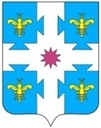 Чувашская республикаАДМИНИСТРАЦИЯКозловского муниципального округаПОСТАНОВЛЕНИЕ__.__.2023 _ №11.05.2023 №402Куславкка хулиг. КозловкаОб утверждении Порядка применения представителем нанимателя (работодателем) взысканий, предусмотренных статьями 14.1, 15 и 27 Федерального закона от 02.03.2007 № 25-ФЗ «О муниципальной службе в Российской Федерации»Приложение №1к постановлению администрацииКозловского муниципального округаЧувашской Республикиот 11.05.2023 №402